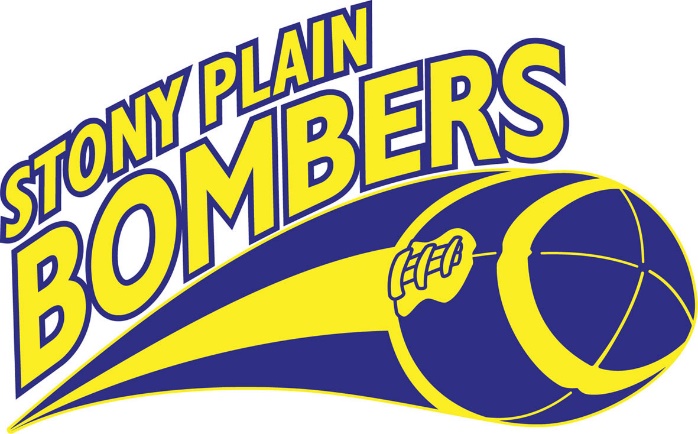          Apparel Items                   Yellow T-Shirts - $5                 Blue Polyester T-Shirts - $10               Shorts no pockets- $5            Shorts with pockets - $10               Cinch Pack Blue or Yellow- $5            ***Package Deal*** 	               	Buy a t-shirt and pair of shorts and get cinch pack for FREE!                          Black Flat Brim Hat – $20        Scarves - $15                  Water Bottles - $5                    Travel Tumbler - $10.50                Banduz - $10                             Golf Umbrella - $22.50                  Blanket - $16.50                       Touch Screen Mitts - $8              Keepsake Helmets- $20           *Old,Old* Jerseys- $5                Thank you for supporting Stony Plain Minor Football!